             EΛΛΗΝΙΚΗ ΔΗΜΟΚΡΑΤΙΑ                                                Πάτρα    25-10-2017       ΥΠΟΥΡΓΕΙΟ ΠΑΙΔΕΙΑΣ, ΕΡΕΥΝΑΣ 				Αριθ. Πρωτ. Φ.50.1/ 11391                  ΚΑΙ ΘΡΗΣΚΕΥΜΑΤΩΝ                                                                                                                           ΠΕΡΙΦΕΡΕΙΑΚΗ Δ/ΝΣΗ Π/ΘΜΙΑΣ & Δ/ΘΜΙΑΣ                                                      ΕΚΠΑΙΔΕΥΣΗΣ ΔΥΤ. ΕΛΛΑΔΑΣΥΠΗΡΕΣΙΑ ΔΙΟΙΚΗΤΙΚΗΣ ΚΑΙ ΟΙΚΟΝΟΜΙΚΗΣ ΥΠΟΣΤΗΡΙΞΗΣΤΜΗΜΑ Α’Ταχ.Διεύθυνση : Ακτή Δυμαίων 25ΑΤαχ.Κώδικας    : 262 22 ΠΑΤΡΑΤαχ.Θυρίδα      : 2540Πληροφορίες    : Σαρλή Έλενα                           Τηλέφωνα        : 2610-362402Fax                   : 2610-362410E-Mail              : mail@dellad.pde.sch.gr           ΘΕΜΑ: Περιφερειακός Μαθητικός Διαγωνισμός Δημιουργίας Βίντεο Erasmus, με θέμα «30 χρόνια Erasmus_So What? Show What!».Το πρόγραμμα Erasmus άρχισε το 1987 ως πρόγραμμα κινητικότητας για φοιτητές και έχει εξελιχθεί σε μια σπουδαία εμπειρία που έχει εμπλουτίσει τη ζωή εννέα (9) και πλέον εκατομμυρίων νέων, και έχει επηρεάσει έμμεσα τη ζωή πολλών άλλων, έχοντας εξελιχθεί στη σημερινή του μορφή ως Erasmus+.  Το Erasmus +, ευρέως αναγνωρισμένο ως το πιο επιτυχημένο κοινοτικό πρόγραμμα, αποτελεί απτό παράδειγμα του θετικού αντικτύπου της ευρωπαϊκής ολοκλήρωσης και της διεθνούς εμβέλειάς της, δεδομένου ότι μόνο το διάστημα 2014-2016 άλλαξε τη ζωή δύο (2) εκατομμυρίων ατόμων από την Ευρώπη και πέραν αυτής. Συνεπώς, είναι φυσικό το 2017, έτος συμπλήρωσης 30 ετών, να είναι έτος εορτασμού για όλα όσα έχει πετύχει το Erasmus + μέχρι σήμερα. Καθ’ όλη τη διάρκεια του 2017, θα πραγματοποιηθούν σε όλη την Ευρώπη διάφορες εκδηλώσεις που θα παρουσιάσουν την ιστορία του Erasmus + και των προγενέστερων αυτού προγραμμάτων τα τελευταία 30 χρόνια καθώς και τα οφέλη των συμμετεχόντων σε αυτό.  Στο πλαίσιο εορτασμού της φετινής επετείου του προγράμματος, η Περιφερειακή Διεύθυνση Α/θμιας και Β/θμιας Εκπαίδευσης Δυτικής Ελλάδας διοργανώνει μαθητικό διαγωνισμό δημιουργίας βίντεο με θέμα: «30 χρόνια Erasmus….E, και;...Δείξε τι κέρδισες!», (« 30 years Erasmus…So what?...Show What!»). Στο διαγωνισμό μπορούν να συμμετάσχουν σχολικές μονάδες που έχουν υλοποιήσει ή βρίσκονται στη διαδικασία υλοποίησης προγράμματος Erasmus+ από το 2014 μέχρι και σήμερα. Συγκεκριμένα οι μαθητές μέσα από τα έργα τους καλούνται να αποτυπώσουν τις σκέψεις, τις εμπειρίες και τα οφέλη που αποκόμισαν από την συμμετοχή τους στο πρόγραμμα, με όποιο πρωτότυπο τρόπο επιθυμούν. Επίσης οι εκπαιδευτικοί οι οποίοι επωφελήθηκαν μέσω της επαγγελματικής τους κατάρτισης από το πρόγραμμα μπορούν να καταθέσουν προσωπικά τους βιώματα και να εμπλέξουν τους μαθητές που επωφελήθηκαν από τη συμμετοχή αυτή ή και το συλλόγους διδασκόντων στους οποίους ανήκουν. Τα πρωτεύσαντα έργα θα παρουσιαστούν στην τιμητική επετειακή εκδήλωση των 30 χρόνων Erasmus που διοργανώνει η Περιφερειακή Διεύθυνση Εκπαίδευση Δυτικής Ελλάδας σε συνεργασία με περιφερειακούς φορείς και ιδρύματα, που θα υλοποιηθεί το Δεκέμβριο του 2017 πιθανής παρουσίας εκπροσώπων του Ιδρύματος Κρατικών Υποτροφιών στην Πάτρα, και θα κοινοποιηθούν στην Ευρωπαϊκή Επιτροπή. Οι λεπτομέρειες της εκδήλωσης θα κοινοποιηθούν στους ενδιαφερόμενους με νέο έγγραφο. Για τους εκπαιδευτικούς και μαθητές που συμμετείχαν σε πρόγραμμα της Ευρωπαϊκής Επιτροπής προ του 2014 και το οποίο εντάχθηκε στο Erasmus+ θα μπορούν να συμμετάσχουν σε ξεχωριστή κατηγορία στην οποία θα πρωτεύσουν 5 έργα. Σημειώνεται ότι οι βραβεύσεις θα αφορούν τις σχολικές μονάδες στις οποίες υλοποιήθηκε το πρόγραμμα ανεξαρτήτως υπηρεσιακών μεταβολών των υπευθύνων εκπαιδευτικών. Οι ενδιαφερόμενοι εκπαιδευτικοί μπορούν να βρουν υποστηρικτικό υλικό στον παρακάτω σύνδεσμο:  http://www.i-create.gr/index.php/item/epimorfotiki-imerida-me-tin-ggi/66-to-vinteo-sta-sxoleia   Οι συμμετέχοντες θα πρέπει να δηλώσουν τη συμμετοχή τους μέχρι 5 Νοεμβρίου 2017 στον παρακάτω σύνδεσμο:https://docs.google.com/forms/d/e/1FAIpQLSf8SQITyHtCzbWX7xpuRmgM8X8pbRTDiOx0yqhnN4gsUVw5mg/viewform ΟΡΟΙ ΣΥΜΜΕΤΟΧΗΣ:Οι σχολικές μονάδες που επιθυμούν να συμμετάσχουν στο διαγωνισμό οφείλουν να δημιουργήσουν και να υποβάλουν στην Περιφερειακή Διεύθυνση Εκπαίδευσης Δυτικής Ελλάδας στην Προωθήτρια Ευρωπαϊκών Προγραμμάτων κ. Σαρλή Έλενα σχετικό βίντεο. Η συμμετοχή είναι ανά σχολική μονάδα. Μία σχολική μονάδα δύναται να συμμετάσχει με παραπάνω του ενός βίντεο εάν είχε συμμετάσχει σε περισσότερα του ενός σχέδια. Επίσης είναι δυνατή η δημιουργία ενός βίντεο το οποίο θα κάνει αναφορά σε περισσότερα του ενός σχεδίων εάν το επιθυμούν οι δημιουργοί του.Για τη συμμετοχή στο διαγωνισμό συμπληρώνεται και αποστέλλεται, μαζί με το βίντεο, το συνημμένο έντυπο συμμετοχής.Η Περιφερειακή Διεύθυνση Εκπαίδευσης έχει δικαίωμα δημοσιοποίησης και αξιοποίησης των βίντεο που θα υποβληθούν στο πλαίσιο του Διαγωνισμού με όποιο τρόπο κρίνει παιδαγωγικά ωφέλιμο, μνημονεύοντας τα στοιχεία των δημιουργών.Ένας τουλάχιστον εκπαιδευτικός της σχολικής μονάδας αναλαμβάνει την εποπτεία και την καθοδήγηση στη δημιουργία του βίντεο και μεριμνά για την τήρηση των όρων του παρόντος και για την έγγραφη συγκατάθεση των γονέων/κηδεμόνων των μαθητών που θα δημιουργήσουν ή θα συμμετάσχουν με οποιοδήποτε τρόπο στο βίντεο. Η συγκατάθεση αφορά στη συμμετοχή των μαθητών στον διαγωνισμό και στη δημόσια προβολή των έργων τους. Τα υποβληθέντα έργα δεν επιστρέφονται.Η ΠΔΕΔΕ διατηρεί , για σπουδαίο λόγο, το δικαίωμα ματαίωσης του διαγωνισμού, τροποποίησης των όρων του ή/και μεταβολής της καταληκτικής προθεσμίας συμμετοχής.Η συμμετοχή στο διαγωνισμό συνεπάγεται και στην ανεπιφύλακτη αποδοχή των όρων του.ΤΕΧΝΙΚΕΣ ΠΡΟΔΙΑΓΡΑΦΕΣ:Η ελάχιστη διάρκεια κάθε βίντεο ορίζεται στο 1 λεπτό και η μέγιστη στα 4 λεπτά ( σε μορφή αρχείου .avi ή .mp4.)Το βίντεο μπορεί να περιλαμβάνει οπτικοακουστικό υλικό, φωτογραφίες, animation, πρωτότυπη σύλληψη με πρωταγωνιστές μαθητές ή εκπαιδευτικούς σε δικό τους σενάριο-σκηνοθεσία κλπ. Σε περίπτωση που περιλαμβάνει αφήγηση ή /και κείμενα αυτά θε πρέπει να είναι στην ελληνική γλώσσα. Εφόσον το επιθυμούν οι δημιουργοί, δύνανται να συμπεριλάβουν στο βίντεο μετάφραση ή/και υποτιτλισμό στην αγγλική γλώσσα. Στην περίπτωση που το βίντεο είναι στα πρωτεύσαντα και δεν διαθέτει μετάφραση ή/και υποτιτλισμό στην αγγλική γλώσσα οι δημιουργοί οφείλουν να προσθέσουν μετάφραση ή/και υποτιτλισμό στην αγγλική γλώσσα έως και 7 μέρες μετά την ανακοίνωση των αποτελεσμάτων και να το επανυποβάλουν στην ΠΔΕΔΕ.Το υλικό που θα χρησιμοποιηθεί πρέπει να είναι είτε πρωτότυπο είτε «ελεύθερο δικαιωμάτων» ή να χρησιμοποιηθεί μετά από σχετική άδεια. Θα πρέπει επίσης, να έχει εξασφαλιστεί η έγκριση των προσώπων που τυχόν εμφανίζονται στο βίντεο.Στο τέλος του βίντεο θα πρέπει υποχρεωτικά να αναφέρονται οι πηγές από τις οποίες αντλήθηκε το υλικό.Για τη δημιουργία του μπορούν να χρησιμοποιηθούν διάφορα προγράμματα, όπως π.χ. το πρόγραμμα Movie Maker, στο οποίο υπάρχει δωρεάν πρόσβαση, ή το πρόγραμμα iMovie, animaker αν πρόκειται για animation κλπ.Τα βίντεο θα αποσταλούν σε δίσκο DVD ή σε USB Stick. Τα βίντεο που δεν πληρούν τις ανωτέρω προδιαγραφές θα αποκλείονται από την υπόλοιπη διαγωνιστική διαδικασία και οι σχετικοί φάκελοι συμμετοχής θα τίθενται στο αρχείο της υπηρεσίας χωρίς άλλη ειδοποίηση. ΠΑΡΑΛΗΠΤΗΣ ΕΡΓΩΝ:Τα έργα, μαζί με τα συμπληρωμένα έντυπα συμμετοχής και τις δηλώσεις συγκατάθεσης γονέων, μπορούν να αποσταλούν ταχυδρομικά από 15 Νοεμβρίου 2017 έως 24 Νοεμβρίου 2017 (σφραγίδα ταχυδρομείου) στην ταχυδρομική διεύθυνση:Περιφερειακή Διεύθυνση Εκπαίδευσης Δυτικής ΕλλάδαςΑκτή Δυμαίων 25Α, 26222Πάτρα(υπ’ όψη Προωθήτριας Ευρωπαϊκών Προγραμμάτων κ. Σαρλή Έλενας)Ή ιδιοχείρως στα γραφεία της ΠΔΕΔΕ. ΑΞΙΟΛΟΓΗΣΗ & ΒΡΑΒΕΥΣΗ ΕΡΓΩΝ:Τα έργα θα αξιολογηθούν από άμισθη Επιτροπή Αξιολόγησης που θα συγκροτηθεί για αυτό το σκοπό.Η αξιολόγηση των βίντεο θα γίνει με βάση τη συνάφειά τους με το θέμα, την πρωτοτυπία τους, την αισθητική τους απόδοση και τους στόχους της παρούσας πρόσκλησης.Η επιτροπή θα βραβεύσει τα δέκα καλύτερα έργα, ενώ θα απονεμηθούν και τιμητικοί έπαινοι.Τα δέκα καλύτερα έργα θα αποσταλούν στην Ευρωπαϊκή Επιτροπή με σκοπό την περαιτέρω αξιοποίησή τους. Σε όλους τους μαθητές και εκπαιδευτικούς που θα συμμετάσχουν στο διαγωνισμό θα δοθεί βεβαίωση συμμετοχής.                                                              Ο Περιφερειακός Δ/ντής                                                                  Π/θμιας & Δ/θμιας Εκπ/σης Δυτ. Ελλάδας                                                               Κωνσταντίνος ΓιαννόπουλοςΣυνημμένα:Έντυπο Συμμετοχής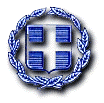 